                   Clubkalender 2021  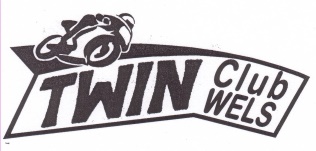 Clublokal:     Gasthaus HUBAUER,   4600 Thalheim, Wallfahrtstraße 1Clubabend:   jeden 1. Freitag im Monat   Beginn:  19.30 UhrHompage:      www.twin-club-wels.atWünsche Euch einegute und unfallfreie Saison 2021und bleibt gesundHans ZwicklPräsidentDatumVeranstaltungAbfahrtFahrtleiterSa.24.04.Rollsplittausfahrt09.00Helmhart07.05.ClubabendSa.15.05.Mühviertelausfahrt09.00H. SteinerSa.29.05.Hondaausfahrt09.00Doblhofer04.06.ClubabendSa.19.06.Präsiausfahrt09.00H. Zwickl02. 07.ClubabendSa.10.07.Innviertelausfahrt09.00G. WiesbauerSa.24.07.Mariazellerausfahrt09.00Zambelli06.08.ClubabendFr.06. – So.08.08.Clubausfahrt Südburgenland09.00HäusererSa.28.08.Suzukiausfahrt09.00Schneider03.09.ClubabendSo.05. – So.12.09.Clubwoche Raggal / Marul09.00HäusererSa. 18.09.Ducatiausfahrt09.00E. Wiesbauer01.10.ClubabendSa.02. – So.03.10.Südsteirische Weinstraße09.00HelmhartSa.16.10Herbstausfahrt09.00Krepp Sa.30.10.Jahresrückblick Weinhaus Schmickl18.00F. Steiner05.11.ClubabendSa.03.12.Generalversammlung19.00H. ZwicklDer Fahrtleiter kann bei Schlechtwetter,  wenn terminlich möglich, seine Ausfahrt um einen Tag auf Sonntag oder um eine Woche auf das folgende Wochenende verschieben.Die Durchführung der Clubabende und der Ausfahrten ist jeweils abhängig von den aktuellen Corona Verordnungen